Арифметические действия с десятичными дробямиДля того чтобы сложить или вычесть десятичные дроби нужно:Уравнять в дробях число знаков после и запятой.Записать их “в столбик” так, чтобы запятая оказалась под запятой. Выполнить сложение (вычитание), не обращая внимания, на запятую.Поставить в ответе запятую под запятой в данных дробях.Для того чтобы умножить десятичные дроби нужно:Отбросить в множителях запятые и перемножить получившиеся натуральные числа;В полученном произведении отделить запятой справа столько десятичных знаков, сколько их в обоих множителях вместе.Чтобы разделить число на десятичную дробь необходимо:Перенести в делимом и в делителе запятую вправо на столько цифр, сколько их после запятой в делителе.Выполнить деление на натуральное число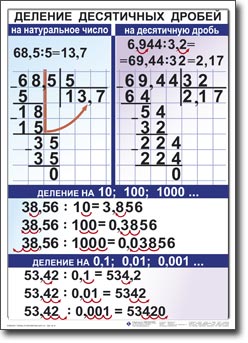 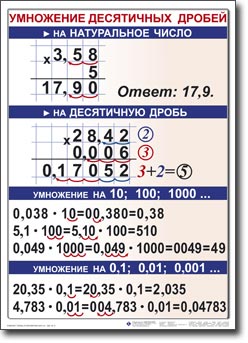 Арифметические действия с десятичными дробямиДля того чтобы сложить или вычесть десятичные дроби нужно:Уравнять в дробях число знаков после и запятой.Записать их “в столбик” так, чтобы запятая оказалась под запятой. Выполнить сложение (вычитание), не обращая внимания, на запятую.Поставить в ответе запятую под запятой в данных дробях.Для того чтобы умножить десятичные дроби нужно:Отбросить в множителях запятые и перемножить получившиеся натуральные числа;В полученном произведении отделить запятой справа столько десятичных знаков, сколько их в обоих множителях вместе.Чтобы разделить число на десятичную дробь необходимо:Перенести в делимом и в делителе запятую вправо на столько цифр, сколько их после запятой в делителе.Выполнить деление на натуральное число